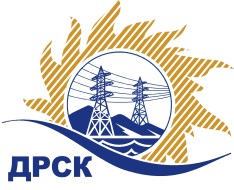 Акционерное Общество«Дальневосточная распределительная сетевая  компания»ПРОТОКОЛ № 114/МР-РЗакупочной комиссии по рассмотрению заявок открытого запроса предложений на право заключения договора на поставку «Опоры деревянные для филиала ЮЯЭС» (закупка № 109 раздел 1.2. ГКПЗ 2017)ПРИСУТСТВОВАЛИ: члены постоянно действующей Закупочной комиссии АО «ДРСК»  2-го уровня.ВОПРОСЫ, ВЫНОСИМЫЕ НА РАССМОТРЕНИЕ ЗАКУПОЧНОЙ КОМИССИИ: О  рассмотрении результатов оценки заявок Участников.О признании заявок соответствующими условиям Документации о закупке.О предварительной ранжировке заявок.О проведении переторжки.РЕШИЛИ:По вопросу № 1Признать объем полученной информации достаточным для принятия решения.Утвердить цены, полученные на процедуре вскрытия конвертов с предложениями участников открытого запроса предложений.По вопросу № 2Признать заявки ООО «Завод по заготовке и переработке древесины» (678900, Республика Саха(Якутия) Алданский район, г. Алдан, ул. Заортосалинская, 74), ООО «ЛесПромСтрой»(678900, Республика Саха(Якутия) Алданский район, г. Алдан, ул. соответствующими условиям закупки.По вопросу № 3Утвердить предварительную ранжировку предложений Участников:По вопросу № 4Провести переторжку. Допустить к участию в переторжке предложения следующих участников: ООО «Завод по заготовке и переработке древесины» (678900, Республика Саха(Якутия) Алданский район, г. Алдан, ул. Заортосалинская, 74), ООО «ЛесПромСтрой»(678900, Республика Саха(Якутия) Алданский район, г. Алдан, ул. Союзная, 7/1)Определить форму переторжки: заочная.Назначить переторжку на 16.01.201 в 11:00 час. (благовещенского времени).Место проведения переторжки: через функционал Информационно-аналитической и торгово-операционной системы «Рынок продукции, услуг и технологий для электроэнергетики» — Интернет-сайт www.b2b-esv.ruОтветственному секретарю Закупочной комиссии уведомить участников, приглашенных к участию в переторжке, о принятом комиссией решенииОтветственный секретарь Закупочной комиссии  2 уровня АО «ДРСК»                                                  ____________________       М.Г.ЕлисееваТерёшкина Г.М.(416-2) 397-260г. Благовещенск          « 12 »  января 2017№п/пНаименование Участника закупки и его адресЦена заявки на участие в закупке, руб.1ООО «Завод по заготовке и переработке древесины»(678900, Республика Саха(Якутия) Алданский район, г. Алдан, ул. Заортосалинская, 74)Цена:  5 034 800,00 руб. без учета НДС. (НДС не применяется)2ООО «ЛесПромСтрой»(678900, Республика Саха(Якутия) Алданский район, г. Алдан, ул. Союзная, 7/1)Цена:  5 110 340,00 руб. без учета НДС. (НДС не применяется)Место в предварительной ранжировкеНаименование участника и его адресЦена заявки  на участие в закупке без НДС, руб.Балл по неценовой предпочтительности1 местоООО «Завод по заготовке и переработке древесины»(678900, Республика Саха(Якутия) Алданский район, г. Алдан, ул. Заортосалинская, 74)5 034 800,005,02 местоООО «ЛесПромСтрой»(678900, Республика Саха(Якутия) Алданский район, г. Алдан, ул. Союзная, 7/1)5 110 340,002,5